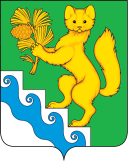 АДМИНИСТРАЦИЯ БОГУЧАНСКОГО РАЙОНАПОСТАНОВЛЕНИЕ26.12.2023                                    с. Богучаны                                      № 1394-пО внесении изменений в постановление администрации Богучанского района от 25.10.2013 № 1351-п «Об утверждении муниципальной программы Богучанского района «Развитие транспортной системы Богучанского района»В соответствии со статьей 179 Бюджетного кодекса Российской Федерации, постановлением администрации Богучанского района от 17.07.2013 № 849-п «Об утверждении Порядка принятия решений о разработке муниципальных программ Богучанского района, их формировании и реализации», руководствуясь статьями 7, 43, 47 Устава Богучанского района Красноярского края ПОСТАНОВЛЯЮ:1. Внести изменения в постановление администрации Богучанского района от 25.10.2013 № 1351-п «Об утверждении муниципальной программы Богучанского района «Развитие транспортной системы Богучанского района» (далее – Постановление) следующего содержания:1.1. Приложение к постановлению читать в новой редакции согласно приложению № 1 к настоящему постановлению;1.2. Приложение № 2 к муниципальной программе Богучанского района «Развитие транспортной системы Богучанского района» читать в новой редакции согласно приложению № 2 к настоящему постановлению;1.3. Приложение № 3 к муниципальной программе Богучанского района «Развитие транспортной системы Богучанского района» читать в новой редакции согласно приложению № 3 к настоящему постановлению;1.4. Приложение № 5 к муниципальной программе Богучанского района «Развитие транспортной системы Богучанского района» подпрограмму «Дороги Богучанского района» читать в новой редакции согласно приложению № 4 к настоящему постановлению;1.5. Приложение № 2 к подпрограмме «Дороги Богучанского района» читать в новой редакции согласно приложению № 5 к настоящему постановлению;1.6. Приложение № 6 к муниципальной программе Богучанского района «Развитие транспортной системы Богучанского района» подпрограмму «Развитие транспортного комплекса Богучанского района» читать в новой редакции согласно приложению № 6 к настоящему постановлению;1.7. Приложение № 2 к подпрограмме «Развитие транспортного комплекса Богучанского района» читать в новой редакции согласно приложению № 7 к настоящему постановлению.2. Контроль за исполнением настоящего постановления возложить на первого заместителя Главы Богучанского района В.М. Любима.3. Постановление вступает в силу после опубликования в Официальном вестнике Богучанского района.Приложение № 1к постановлению администрацииБогучанского районаот 26.12.2023 № 1394-пПриложение к постановлению администрацииБогучанского районаот  25.10.2013 № 1351-пМуниципальная программа Богучанского района «Развитие транспортной системы Богучанского района» 1. Паспорт муниципальной программыХарактеристика текущего состояния соответствующей отрасли Богучанского района с указанием основных показателей социально-экономического развития Богучанского района и анализ социальных, финансово-экономических и прочих рисков реализации программыТранспорт играет важнейшую роль в экономике Богучанского района и в последние годы в целом удовлетворяет спрос населения и экономики в перевозках пассажиров и грузов. Администрация Богучанского района является органом, уполномоченным осуществлять деятельность по созданию условий для предоставления транспортных услуг населению и организации транспортного обслуживания населения между поселениями в границах муниципального района.В Богучанском районе всего 29 населенных пунктов, из них 11 населенных пунктов находятся на правой стороне реки Ангара. Поселки района располагаются на большом расстоянии друг от друга (от 30 км до 510 км).В Богучанском районе имеются условия для работы всех видов транспорта – автомобильного, речного, воздушного. Основным видом транспорта для перевозки населения по району является автомобильный. 	На территории района автомобильные пассажирские перевозки осуществляют перевозчик, которые были выбраны по результатам проведенного администрацией Богучанского района открытого конкурса - БМУП «Районное АТП» и ООО «Одиссей».Всего в Богучанском районе функционирует 13 междугородных внутрирайонных муниципальных маршрутов, 5 пригородных муниципальных маршрутов, 2 пригородных маршрутов между поселениями сельсовета и 5 городских муниципальных маршрутов.В 2013 году фактический показатель - количество перевезенных пассажиров составил 110,3 тыс. человек. В 2014 году данный показатель был запланирован в размере 103,3 тыс. человек, фактический показатель составил 106,1 тыс. человек. В 2015 году данный показатель был запланирован в размере 104,4 тыс. человек, фактический же составил 104,4 тыс.человек. На 2016 год данный показатель запланирован в размере 104,0 тысяч человек, фактический же составил 122,1 тыс.человек. На 2017 год данный показатель запланирован в размере 104,4 тысяч человек, фактический же составил 107,5. На 2018 год данный показатель запланирован в размере 694,7 тыс. человек, фактический же составил 442,5 тысяч человек. На 2019 год данный показатель запланирован в размере 442,5 тыс. человек, фактический же составил 452,7 тысяч человек. В 2020 году планировалось перевезти 424,3 тыс. человек, фактический же составил 390,8 тыс.человек. В 2021 году планировалось перевезти 390,8 тыс.человек, фактический же составил 391,05 тыс.человек.  В 2022 году планировалось перевезти 392,5 тыс., фактически же составил 385,515 человек, в 2023 году планируется перевезти 442,5 тыс.человек, в 2024 году планируется перевезти 442,5 тыс.человек, в 2025 году планируется перевезти 97,35 тыс.человек, в 2026 году планируется перевезти 3,98 тыс.человек.Пассажирооборот в 2013 году составил 712,3 тыс. пассажир./км. В 2014 году данный показатель был запланирован в размере 703,1 тыс.пассажир./км., фактический показатель составил 707,9 тыс.пассажир./км. В 2015 году данный показатель был запланирован в размере 708,0 тыс. пассажир./км., а фактический составил 707,9 тыс.пассажир./км. На 2016 год показатель запланирован в размере 690,7 тыс.пассажир./км, а фактический составил 690,7 тыс.пассажир./км. На 2017 год показатель запланирован в размере 694,8 тыс.пассажир./км, а фактический составил 686,1 тыс.пассажир./км. На 2018 год показатель запланирован в размере 968,8 тыс.пассажир./км., а фактический составил 947,7 тыс.пассажир./км. На 2019 год показатель запланирован в размере 995,4 тыс. пассажир./км., а фактический составил 993,6 тыс.пассажир./км. В 2020 году показатель запланирован в размере 995,4 тыс.пассажир./км, а фактически составил 1 076,80 тыс.пассажир./км. В 2021 году показатель запланирован в размере 995,4 тыс.пассажир./км, а фактически составил 976,56 тыс.пассажир./км. В 2022 году показатель запланирован в размере 995,4 тыс.пассажир./км, а фактически составил 969,38 тыс.пассажир./км. На 2023-2026 годы показатель запланирован в размере 995,4 тыс. пассажир./км ежегодно.В 2013 году фактически выполнено 8297 рейсов. В 2014 году данный показатель был запланирован в размере 8187 рейсов, фактический же составил 8187 рейсов. В 2015 году показатель был запланирован в размере 8257 рейсов, фактический же составил 8236 рейсов. В 2016 году запланировано выполнить 7868 рейсов, фактический же составил 7868 рейсов. На 2017 год показатель запланирован в размере 7914 рейсов, фактический же составил 7776 рейсов. На 2018 год показатель запланирован в размере 31835 рейсов, фактический же составил 31409 рейсов.  На 2019 год показатель запланирован в размере 31860 рейсов, фактический же составил 32139 рейсов. На 2020 год показатель запланирован 31 860 рейсов, фактически же составил 34613 рейсов. На 2021 год показатель запланирован 34 370 рейсов, фактический же составил 32 868 рейсов. В 2022 году запланировано выполнить 32 971 рейсов, фактический же составил 31 507 рейсов. В 2023-2026 годах - запланировано выполнить по 35343 рейсов ежегодно.На территории Богучанского района в период весеннее - осенней распутицы, в виду отсутствия переправы в период разлива мелких рек Иркинеево и Каменка население из правобережных поселков доставляется в районный центр с помощью воздушного транспорта.Перевозки пассажиров воздушным транспортом осуществляются по маршрутам:- «Богучаны – Артюгино - Богучаны» с обслуживанием населения в двух населенных пунктах: п. Артюгино, д. Иркинеево;- «Богучаны – Нижнетерянск - Богучаны» с обслуживанием населения в двух населенных пунктах: п. Нижнетерянск, д. Каменка.В 2013 году на основании проведенного запроса котировок  по определению исполнителя на оказание услуг воздушного транспорта по перевозке пассажиров на территории Богучанского района в период отсутствия переправы для нужд администрации Богучанского района (далее – котировки) был заключен контракт с ООО «АэроГео» на выполнение лётной деятельности на территории Богучанского района, но данная услуга не была востребована населением. В 2014 году запрос котировок проводился дважды, по результатам которых запросы котировок признаны не состоявшимися, в связи с отсутствием заявок. В связи с этим показатели в натуральном и денежном выражении за 2013 - 2014 годы в настоящей программе отсутствуют.На 2015-2023 годы показатели в натуральном выражении в настоящей программе отсутствуют, так как услуги воздушного транспорта населением не были востребованы.В навигационный период планируется организовать перевозку жителей п.Гремучий, п.Красногорьевский, п.Шиверский до с.Богучаны с помощью водного транспорта.На 2022-2026 годы запланировано перевезти 73 600 человек ежегодно, выполнив по 4 784 рейса в год.Учитывая, что основной объем пассажиропотока приходится на автомобильный транспорт, отдельно следует выделить проблему физического и морального износа подвижного состава.Для обеспечения безопасного и комфортного транспортного обслуживая населения Богучанского района в 2019 году за счет средств местного бюджета было приобретено четыре автобуса марки ПАЗ - на сумму 8320,0 тыс.рублей, в 2021 году планируется приобрести один автобус марки ПАЗ – на сумму 2 432,9 тыс.руб..Так как бюджет района является дотационным, администрация Богучанского района не имеет возможности ежегодно выделять из районного бюджета средства на полную замену изношенных автобусов.Процент износа автобусного парка составляет 71%. В период 2020-2023 годов подлежит списанию 69% существующего автобусного парка по причине непригодности для дальнейшей эксплуатации (из 13 автобусов у 9 автобусов износ составит от 58% до 100%). В связи с этим приобретение новых автобусов – необходимое условие для поддержания транспортной отрасли района.Невозможность эффективного решения указанной проблемы в ближайшее время за счет использования действующих механизмов обусловлена низким размером дохода, получаемого в результате производственно-хозяйственной деятельности предприятия, а также недостаточным финансированием из краевого и районного бюджетов, что не позволяет аккумулировать средства для приобретения нового подвижного состава.В настоящее время 4 единицы подвижного состава изношены более чем на 58%, которые необходимо заменить в 2023-2026 годы. Общая протяженность улично-дорожной сети поселений Богучанского района в 2014 году составляла 368,34 км, в 2015 году составляла 391,56 км, в 2016 году составит 392,28 км, в 2017 году составит 392,28 км, в 2018 году составит 392,28 км, в 2019 году составит 403,1, в 2020 году  составит 402,2 (отклонение 2019г к 2014г составит + 33,86 км и  выявилось  при проведении паспортизации дорожной сети). Дороги, которые не соответствует нормативным требованиям по ровности, прочности, сцепным характеристикам покрытия и нуждаются в ремонте планируется снизить с 250,4 км в 2014 году до 241,7 км к 2030 году (или с 68% до 62% соответственно).Отсутствие круглогодичной устойчивой автодорожной связи населенных пунктов на правом берегу реки Ангара с существующими транспортными терминалами, в том числе, обусловленное наличием естественных водных преград (реки Иркинеево и реки Каменка), не обустроенных на значительном протяжении автодорожными мостами не позволяет  в полной мере обеспечить инвестиционную привлекательность процессов освоения природных ресурсов и месторождений полезных ископаемых и, соответственно, сдерживает развитие экономики северных территорий района в целом, а также ограничивает конституционные права граждан на передвижение и возможности получения ими жизненно важных услуг.Отдельные участки существующих автомобильных дорог характеризуются интенсивностью движения, превышающей техническо-эксплуатационные возможности конструктивных элементов автодорог, что не позволяет обеспечить выполнение современных требований к пропускной способности, комфорту, безопасности дорожного движения и приводит к возникновению очагов аварийности на данных участках автодорог.Количественный рост автомобильного парка и значительное превышение тоннажа современных транспортных средств над эксплуатационными нормативами приводит к ускоренному износу и преждевременному разрушению автомобильных дорог и искусственных сооружений на них.Пропускная способность автодорог населенных пунктов района существенно ограничена, отсутствие обходов населенных пунктов приводит 
к ускоренному износу их улично-дорожных систем, оказывает негативное влияние на экологическую среду.Качество сети дорог, обеспечивающих транспортную доступность в населенных пунктах района, не соответствует действующим нормативным требованиям и общественной потребности. Муниципальные образования района не располагают необходимыми финансовыми ресурсами не только для строительства и реконструкции, но и для обеспечения комплекса работ по содержанию автодорог и их ремонту.Финансирование дорожных работ из местных бюджетов практически не осуществляется и носит разовый характер при наступлении критических ситуаций, а также в целях устранения предписаний надзорных органов, при условии незначительных затрат.Одной из самых острых социально-экономических проблем района является высокая аварийность на автомобильных дорогах.Основной задачей в области обеспечения безопасности дорожного движения является охрана жизни, здоровья и имущества граждан, защита их прав и законных интересов, а также защита интересов общества и государства путем предупреждения дорожно-транспортных происшествий (далее - ДТП), снижения тяжести их последствий.Высокие темпы автомобилизации, вовлечение все большего числа жителей района в дорожное движение делают особенно актуальной проблему безопасности дорожного движения, сохранение жизни и здоровья его участников. В связи с резким увеличением объёмов строительства: мост через р. Ангара, Богучанский алюминиевый завод, Богучанский целлюлозно-бумажный завод, железная дорога Таёжный–Ярки, строительство нефтепровода Куюмба-Тайшет с привлечением техники и рабочей силы из других регионов Российской Федерации произошёл быстрый рост парка автомототранспорта, что привело к массовому включению в дорожное движение новых водителей и владельцев транспортных средств, занимающихся перевозкой грузов и пассажиров. В результате существенно изменились характеристики дорожного движения, увеличилась плотность и интенсивность транспортных потоков, что привело к значительному повышению уровня напряжённости дорожной ситуации, как для водителей, так и для пешеходов.	 К основным факторам, обуславливающим высокий уровень аварийности на дорожной сети в Богучанском районе, относятся: несоблюдение требований ПДД со стороны его участников;невыполнение регламентов обеспечения безопасной эксплуатации автотранспортных средств; недостаточная профессиональная подготовка и недисциплинированность водителей;отсутствие должной ответственности руководителей предприятий всех уровней;недостаточное понимание и поддержка со стороны общества мероприятий по обеспечению безопасности дорожного движения;несовершенство государственного контроля безопасности дорожного движения;отсутствие финансирования профилактических мероприятий по безопасности дорожного движения;недостатки технического обеспечения безопасности дорожного движения, обучения и переподготовки водителей;устаревшие системы связи в селах района, несвоевременное обнаружение ДТП и оказание первой медицинской помощи пострадавшим;недостаточное количество методической литературы, плакатов по ПДД в общеобразовательных и детских дошкольных учреждениях;отсутствие велосипедных площадок, детских автоплощадок, оборудованных  кабинетов БДД для обучения детей дорожной безопасности.       По прежнему актуальной является проблема по предупреждению ДТП, связанных с наездом транспортных средств на пешеходов.Приоритеты и цели социально-экономического развития в соответствующей отрасли Богучанского района, описание основных целей и задач программы, прогноз развития транспортной отрасли и дорожного хозяйства Богучанского района в соответствии со Стратегией социально-экономического развития муниципального образования Богучанский район до 2030 годаПриоритеты социально-экономического развития Богучанского района в транспортной отрасли и дорожном хозяйстве Богучанского района определены в соответствии с: Транспортной стратегией Российской Федерации на период до 2030 года, утвержденной Распоряжением Правительства Российской Федерации от 22.11.2008 № 1734-р; Концепцией развития аэропортовой сети Российской Федерации на период до 2020 года, утвержденной совместным приказом Минтранса России и Минобороны России от 29.05.2008 № 003/0021, Стратегией социально-экономического развития Красноярского края до 2030 года, утвержденной постановлением Правительства Красноярского края от 30.10.2018 № 647-п. а также с Проектом Стратегии социально-экономического развития муниципального образования Богучанский район до 2030 года.Стратегия социально-экономического развития муниципального образования Богучанский район до 2030 года является основой для разработки муниципальных программ муниципального образования Богучанский район, схемы территориального планирования муниципального образования и плана мероприятий по реализации развития экономики и инфраструктуры муниципального образования.При разработке Стратегии развития района использован принцип соответствия стратегических целей и задач развития района целям, экономическим и социальным приоритетам, определенным в Проекте Стратегии развития Красноярского края до 2030 года, и ориентирован в том числе на:-развитие транспортной инфраструктуры района Приангарья за счет модернизации и строительство автомобильных дорог, в том числе инфраструктуры правобережья р. Ангары (строительство и модернизация около 1,3 тыс. км автомобильных дорог, в том числе автомобильной дороги Мотыгино – Кодинск со строительством мостовых переходов через реки Иркинеева и Каменка);-обновление автобусного парка.В соответствии с приоритетами определены цели программы:Цель 1. Развитие современной и эффективной транспортной инфраструктуры.Достижение цели обеспечивается, прежде всего, сохранением и модернизацией существующей сети автодорог за счет проведения комплекса работ по их содержанию, ремонту и капитальному ремонту. Задача 1.  Обеспечение сохранности, модернизация и развитие сети автомобильных дорог района.В рамках данной задачи предполагается обеспечить сохранность и модернизацию существующей сети автомобильных дорог района за счет проведения ремонтных работ на объектах, требующих незамедлительного ремонта по результатам диагностики и обследования автомобильных дорог, а также восстановление их технических параметров в первоначальное состояние, отвечающее нормативным требованиям.Подпрограмма 1.  «Дороги Богучанского района».Мероприятие 1.  Запланировано предоставление межбюджетных трансфертов бюджетам муниципальных образований на содержание автомобильных дорог общего пользования местного значения городских округов, городских и сельских поселений за счет средств дорожного фонда Красноярского края.Мероприятие 2. Запланированы иные межбюджетные трансферты бюджетам муниципальных образований на содержание автомобильных дорог общего пользования местного значения.Мероприятие 3. Запланировано выделение  средств районного бюджета на содержание автомобильных дорог общего пользования местного значения (межселенного значения).Мероприятие 4.  Запланировано предоставление межбюджетных трансфертов бюджетам муниципальных образований на капитальный ремонт и ремонт автомобильных дорог общего пользования местного значения городских округов с численностью населения менее 90 тыс. человек, городских и сельских поселений за счет средств дорожного фонда Красноярского края.Мероприятие 5. Запланировано выполнение работ по корректировке проектной документации на строительство переправы по льду по трассе п.Гремучий - с.Богучаны.Мероприятие 6. Запланированы расходы на капитальный ремонт и ремонт автомобильных дорог общего пользования местного значения.Цель 2. Повышение доступности транспортных услуг для населения. К числу важнейших параметров, определяющих качество жизни населения, относится доступность транспортных услуг.  Достижение данной цели  возможно путем развития муниципальных перевозок, обеспечение потребности в перевозках пассажиров на социально значимых муниципальных маршрутах.Задача 2.  Обеспечение потребности населения в перевозках.В рамках задачи предполагается создание условий, обеспечивающих равный доступ операторов транспортных услуг к транспортной инфраструктуре, а также приобретение новых автобусов среднего и малого классов вместимости.Подпрограмма 2. «Развитие транспортного комплекса Богучанского района».Мероприятие 1. На автомобильном транспорте запланировано:-  предоставление субсидии юридическим лицам (за исключением государственных и муниципальных учреждений) и индивидуальным предпринимателям в целях возмещения недополученных доходов и (или) финансового обеспечения (возмещения) затрат, возникающих в связи с регулярными перевозками пассажиров автомобильным транспортом по муниципальным маршрутам с небольшой интенсивностью пассажиропотока;- предоставление в 2020 году субсидий, связанных с возмещением юридическим лицам (за исключением государственных и муниципальных учреждений) и индивидуальным предпринимателям, осуществляющим регулярные перевозки пассажиров автомобильным транспортом по муниципальным маршрутам на территории Богучанского района, части фактически понесенных затрат на топливо, проведение профилактических мероприятий и дезинфекцию подвижного состава общественного транспорта в целях недопущения распространения новой короновирусной инфекции.На воздушном транспорте запланировано:- на 2013-2023 годы:субсидии юридическим лицам (за исключением государственных и муниципальных учреждений) и индивидуальным предпринимателям в целях возмещения недополученных доходов и (или) финансового обеспечения (возмещения) затрат, возникающих в связи с государственным регулированием тарифов на перевозки пассажиров воздушным транспортом по внутрирайонным маршрутам в Богучанском районе.На водном транспорте запланировано предоставление:- на 2022-2026 годы:субсидии юридическим лицам (за исключением государственных и муниципальных учреждений) и индивидуальным предпринимателям в целях возмещения недополученных доходов и (или) финансового обеспечения (возмещения) затрат, возникающих в связи с государственным регулированием тарифов на перевозки пассажиров водным транспортом по внутрирайонным маршрутам в Богучанском районе.Мероприятие 2. Запланировано обновление парка подвижного состава для выполнения регулярных пассажирских перевозок по муниципальным маршрутам в Богучанском районе.Цель 3.  Повышение комплексной  безопасности дорожного движения.Для достижения цели необходимо повысить надежность и безопасность движения на автомобильных дорогах района.Задача 3.  Обеспечение дорожной безопасности.В рамках данной задачи планируется обеспечить безопасное участие детей в дорожном движении, а также развить систему организации движения транспортных средств и пешеходов и повысить безопасность дорожных условий.Подпрограмма 3. «Безопасность дорожного движения в Богучанском районе».Мероприятие 1. Запланировано обучение детей и подростков Правилам дорожного движения, формирование у них навыков безопасного поведения на дорогах:а) проведение районных конкурсов и соревнований, участие детей и подростков в зональных и краевых конкурсах и слетах, а именно: районный конкурс «Знатоки дорожных правил», районный конкурс «Безопасное колесо», конкурс по ПДД, конкурс плакатов «Дороги и дети» 5-11 классы, конкурс рисунков «Правила дорожного движения – наши верные друзья» 1-4 классы, районный конкурс «Знаток ПДД» 1-4 классы, районный конкурс «Я и улица моя» среди детей старших групп ДОУ, районный конкурс программ ДОУ по обучению детей БДД «Зеленый огонек», конкурс уголков БДД среди школ района, участие в соревновании «Безопасное колесо» краевой этап, участие в краевом слете юных инспекторов движения, участие в зональном конкурсе юных инспекторов  «Безопасное колесо», участие в зональном конкурсе «Знатоки дорожного движения»;б) выпуск печатной пропагандистской продукции по БДД (листовки, закладки, памятки, обращения, плакаты, календари) для проведения акций: «Велосипедисты», «Пешеход», «Внимание дети», «День памяти жертв ДТП», «Глобальная неделя безопасности»;в) приобретение базового класс-комплекта и интерактивной доски;Мероприятие 2. Запланированы расходы на проведение мероприятий, направленных на обеспечение безопасного участия детей в дорожном движении в рамках подпрограммы «Повышение безопасности дорожного движения в Красноярском крае» государственной программы Красноярского края «Развитие транспортной системы».Мероприятие 3.  Запланированы расходы на обучение детей и подростков навыкам оказания первой медицинской помощи при дорожно-транспортном происшествии. Мероприятие 4. Запланировано предоставление межбюджетных трансфертов бюджетам муниципальных образований на обустройство пешеходных переходов и нанесение дорожной разметки на автомобильных дорогах общего пользования местного значения.Мероприятие 5.  Запланировано предоставление субсидии муниципальному образованию на разработку комплексной схемы организации дорожного движения на автомобильных дорогах местного значения общего пользования.Мероприятие 6.  Запланировано предоставление субсидии бюджетам муниципальных образований на обустройство участков улично - дорожной сети вблизи образовательных организаций для обеспечения безопасности дорожного движения.Мероприятие 7. Запланированы расходы на повышение безопасности дорожного движения.Механизм реализации отдельных мероприятий программыРешение задач программы достигается реализацией подпрограмм, реализация отдельных мероприятий программой не предусмотрено.Прогноз конечных результатов программы, характеризующих целевое состояние (изменение состояния) уровня и качества жизни населения, социальной сферы, экономики, степени реализации других общественно значимых интересов и потребностей в соответствующей сфере на территории Богучанского района в соответствии со Стратегией социально-экономического развития муниципального образования Богучанский район до 2030 года  В результате реализации программы к 2030 году должен сложиться качественно новый уровень в транспортной отрасли и дорожной сфере района со следующими характеристиками:развитие и обслуживание дорожной сети для обеспечения потребностей экономики и населения района в перевозке грузов (товаров) и людей, в том числе для снижения транспортных издержек пользователей автомобильных дорог и повышения комплексной безопасности в сфере дорожного хозяйства;обеспечение доступности и качества транспортных услуг для населения в соответствии с социальными стандартами, что означает повышение значимости транспорта в решении социальных задач;повышение уровня безопасности транспортной системы и снижение вредного воздействия на окружающую среду.Перечень подпрограмм с указанием сроков их реализации и ожидаемых результатовВ рамках программы реализуются следующие подпрограммы:«Дороги Богучанского района» (приложение № 5 к настоящей программе);«Развитие транспортного комплекса Богучанского района» (приложение № 6 к настоящей программе);«Безопасность дорожного движения в Богучанском районе» (приложение № 7 к настоящей программе).Срок реализации вышеперечисленных подпрограмм - с 2023 по 2026 годы.Ожидаемыми результатами реализации подпрограммы «Дороги Богучанского района» представлены в приложении № 2 к данной подпрограмме.Ожидаемыми результатами реализации подпрограммы «Развитие транспортного комплекса Богучанского района» представлены в приложении № 2 к данной подпрограмме.Ожидаемыми результатами реализации подпрограммы «Безопасность дорожного движения в Богучанском районе» представлены в приложении № 2 к данной подпрограмме.Основные меры правового регулирования в соответствующей сфере Богучанского района, направленные на достижение цели и (или) конечных результатов программыОсновные меры правового регулирования в транспортной отрасли и дорожном хозяйстве Богучанского района, направленные на достижение цели и (или) конечных результатов программы приведены в приложении № 1 к настоящей программе.Информация о распределении планируемых расходов по отдельным мероприятиям программы, подпрограммам с указанием главных распорядителей средств районного бюджета, а также по годам реализации программыИнформация о распределении планируемых расходов по отдельным мероприятиям программы приведена в приложении № 2 к настоящей программе. Информация о ресурсном обеспечении и прогнозной оценке расходов на реализацию целей программы с учетом источников финансированияИнформация о ресурсном обеспечении и прогнозной оценке расходов на реализацию целей программы с учетом источников финансирования приведена в приложении № 3 к настоящей программе.При предоставлении субсидии из краевого бюджета на реализацию мероприятий настоящей программы в рамках государственной программы Красноярского края финансовые затраты подлежат корректировке. Прогноз социальных показателей муниципальных заданий, в случае оказания муниципальными учреждениями муниципальных услуг юридическим и (или) физическим лицам, выполнения работ Прогноз сводных показателей муниципальных заданий настоящей программой не предусмотрен (приложение № 4 к настоящей программе).Приложение № 2 к постановлению администрации Богучанского района от 26.12.2023 № 1394-пПриложение № 2 к муниципальной программе Богучанского района "Развитие транспортной системы Богучанского района"Распределение планируемых расходов за счет средств районного бюджета по мероприятиям и подпрограммам муниципальной программыПриложение № 3 к постановлению администрации Богучанского района от 26.12.2023 № 1394-пПриложение № 3к муниципальной программе Богучанского района "Развитие транспортной системы Богучанского района"Ресурсное обеспечение и прогнозная оценка расходов на реализацию целей муниципальной программы Богучанского района с учетом источников финансирования, в том числе по уровням бюджетной системыПриложение № 4к постановлению администрацииБогучанского районаот 26.12.2023 № 1394-пПриложение № 5к муниципальной программе Богучанского района «Развитие транспортной системы Богучанского района» Подпрограмма «Дороги Богучанского района», реализуемая в рамках муниципальной программы Богучанского района «Развитие транспортной системы Богучанского района»Паспорт подпрограммыОсновные разделы подпрограммыПостановка общерайонной проблемы и обоснование необходимости разработки подпрограммыОбщая протяженность улично-дорожной сети поселений Богучанского района в 2020 году составляет 421 км.Одной из главных проблем, сдерживающих развитие экономики района, является неполное удовлетворение общественной потребности в перемещении жителей по его территории и экономической потребности хозяйствующих субъектов в инфраструктурном обеспечении процессов создания новых и развития существующих производств. Отсутствие круглогодичной устойчивой автодорожной связи населенных пунктов на правом берегу реки Ангара с существующими транспортными терминалами, в том числе, обусловленное наличием естественных водных преград (реки Иркинеево и реки Каменка), не обустроенных на значительном протяжении автодорожными мостами, не позволяет  в полной мере обеспечить инвестиционную привлекательность процессов освоения природных ресурсов и месторождений полезных ископаемых и, соответственно, сдерживает развитие экономики северных территорий района в целом, а также ограничивает конституционные права граждан на передвижение и возможности получения ими жизненно важных услуг.Отдельные участки существующих автомобильных дорог характеризуются интенсивностью движения, превышающей техническо-эксплуатационные возможности конструктивных элементов автодорог, что не позволяет обеспечить выполнение современных требований к пропускной способности, комфорту, безопасности дорожного движения и приводит к возникновению очагов аварийности на данных участках автодорог.Количественный рост автомобильного парка и значительное превышение тоннажа современных транспортных средств над эксплуатационными нормативами приводит к ускоренному износу и преждевременному разрушению автомобильных дорог и искусственных сооружений на них.Пропускная способность автодорог населенных пунктов района существенно ограничена, отсутствие обходов населенных пунктов приводит к ускоренному износу их улично-дорожных систем, оказывает негативное влияние на экологическую среду.Качество сети дорог, обеспечивающих транспортную доступность в населенных пунктах района, не соответствует действующим нормативным требованиям и общественной потребности. В результате недостаточного ежегодного финансирования работ по содержанию, текущему ремонту и модернизации дорог ухудшается транспортно-эксплуатационное состояние существующей сети автомобильных дорог.Муниципальные образования района не располагают необходимыми финансовыми ресурсами не только для строительства и реконструкции, но и для обеспечения комплекса работ по содержанию автодорог и их ремонту.Финансирование дорожных работ из местных бюджетов практически 
не осуществляется и носит разовый характер при наступлении критических ситуаций, а также в целях устранения предписаний надзорных органов, при условии незначительных затрат.В сложившихся условиях в целях обеспечения сохранности автомобильных дорог местного значения была разработана настоящая подпрограмма.Основная цель, задачи, этапы и сроки выполнения подпрограммы, показатели результативностиС целью обеспечения сохранности, модернизации и развития сети автомобильных дорог района необходимо решение следующей задачи:1. Ремонт и содержание автомобильных дорог общего пользования местного (межселенного значения) и сельских поселений.В рамках задачи предполагается обеспечить сохранность и модернизацию существующей сети автомобильных дорог района за счет проведения ремонтных работ на объектах, требующих незамедлительного ремонта по результатам диагностики и обследования автомобильных дорог, а также восстановление их технических параметров в первоначальное состояние, отвечающее нормативным требованиям, согласно следующим мероприятиям:- предоставление иных межбюджетных трансфертов бюджетам муниципальных образований на содержание автомобильных дорог общего пользования местного значения;- выделение средства районного бюджета на содержание автомобильных дорог общего пользования местного значения (межселенного значения).В основу механизма реализации подпрограммы заложены следующие принципы, обеспечивающие обоснованный выбор мероприятий подпрограммы и сбалансированное решение основных задач:консолидация средств для реализации приоритетных направлений подпрограммы;эффективное целевое использование средств краевого бюджета, районного бюджета и бюджетов органов местного самоуправления в соответствии с установленными приоритетами для достижения показателей результативности подпрограммы;системный подход, комплексность, концентрация на самых важных направлениях, наличие нескольких вариантов решения проблем;оценка потребностей в финансовых средствах;оценка результатов и социально-экономической эффективности подпрограммы, которая осуществляется на основе мониторинга показателей результативности.К компетенции исполнителя подпрограммы в области реализации мероприятий относятся:разработка нормативных актов, необходимых для реализации подпрограммы;разработка предложений по уточнению перечня, затрат и механизма реализации подпрограммных мероприятий;определение критериев и показателей эффективности, организация мониторинга реализации подпрограммы;обеспечение целевого, эффективного расходования средств, предусмотренных на реализацию подпрограммы из бюджетных и внебюджетных источников;подготовка ежегодного отчета о ходе реализации подпрограммы.Достижимость и измеряемость поставленной цели обеспечиваются за счет установления значений показателей результативности на весь период действия подпрограммы по годам ее реализации.Механизм реализации подпрограммыМеханизм реализации определяет комплекс мер, осуществляемых исполнителем подпрограммы в целях повышения эффективности реализации мероприятий подпрограммы и достижения показателей результативности. Перечень показателей результативности подпрограммы представлен в приложении № 1 к подпрограмме.Порядок, условия предоставления и расходования межбюджетных трансфертов бюджетам муниципальных образований края осуществляется в соответствии с Механизмом реализации подпрограммы «Дороги Красноярья», в рамках государственной программы Красноярского края «Развитие транспортной системы», утвержденной постановлением Правительства Красноярского края от 30.09.2013 № 510-п.Исполнители подпрограммы осуществляют:планирование реализации мероприятий подпрограммы, в том числе контроль соответствия отдельных мероприятий требованиям и содержанию подпрограммы, обеспечение согласованности их выполнения;общую координацию мероприятий подпрограммы, выполняемых в увязке с мероприятиями других муниципальных программ;мониторинг эффективности реализации мероприятий подпрограммы и расходования выделяемых бюджетных средств, подготовку отчетов о ходе реализации подпрограммы;внесение предложений о корректировке мероприятий подпрограммы в соответствии с основными параметрами и приоритетами социально-экономического развития Богучанского района.Комплекс мер, осуществляемых исполнителем подпрограммы, заключается в реализации организационных, экономических, правовых механизмов, представленных в следующих нормативных правовых актах:Федеральный закон от 10.12.1995 № 196-ФЗ «О безопасности дорожного движения»;Решение Богучанского районного Совета депутатов от 09.12.2021 № 17/1-118 «Об утверждении порядка, условий предоставления и расходования иных межбюджетных трансфертов бюджетам поселений Богучанского района из районного бюджета на содержание автомобильных дорог общего пользования местного значения за счет средств дорожного фонда Красноярского края».Управление подпрограммой и контроль за ходом ее выполненияУправление подпрограммой и контроль за ходом ее выполнения осуществляется в соответствии с Порядком принятия решений о разработке муниципальных программ Богучанского района, их формировании и реализации, утвержденного постановлением администрации Богучанского района от 17.07.2013 № 849-п. Контроль за целевым и эффективным использованием средств, предусмотренных на реализацию мероприятий подпрограммы, осуществляется администрацией Богучанского района (отдел лесного хозяйства, жилищной политики, транспорта и связи) и Финансовым управлением администрации Богучанского района.Ответственными за подготовку и представление отчетных данных являются: администрация Богучанского района (отдел лесного хозяйства, жилищной политики, транспорта и связи) и Финансовое управление администрации Богучанского района.Оценка социально-экономической эффективности от реализации подпрограммыХарактеристика показателей результативности подпрограммы, оценивающих социально-экономический эффект от ее реализации, представлена в приложении № 1 к данной подпрограмме.Экономическая эффективность и результативность реализации подпрограммы зависят от степени достижения показателей результативности.В результате достижения показателей результативности планируется в течение очередного финансового года осуществить содержание дорог общего пользования во всех муниципальных образованиях района.Комплексный подход позволит в условиях ограниченных бюджетных средств решить проблему сокращения разрывов между ежегодными нормативными объемами восстановительного ремонта и накопившегося за 10-ти летний период «недоремонта» дорог и дорожных сооружений и обеспечить сохранность дорожных сооружений.Планируемое изменение показателей, характеризующих уровень сокращения смертности от дорожно-транспортных происшествий, а также экономический эффект в результате реализации мероприятий подпрограммы, представлены в приложении №1 к подпрограмме.Подпрограмма не содержит мероприятий, направленных на изменение состояния окружающей среды.Увеличение доходов районного бюджета от реализации подпрограммы
не предполагается.Мероприятия подпрограммыПеречень мероприятий подпрограммы представлен в приложении № 2 к подпрограмме.Обоснование финансовых, материальных и трудовых затрат (ресурсное обеспечение подпрограммы) с указанием источников финансированияОбщий объем финансирования подпрограммы представлен в приложении № 2 к подпрограмме. При предоставлении межбюджетных трансфертов из краевого бюджета на реализацию мероприятий настоящей подпрограммы в рамках государственной программы Красноярского края финансовые затраты подлежат корректировке. 	Дополнительных материальных и трудовых затрат на реализацию подпрограммы не потребуется.Приложение № 5 к постановлению администрации Богучанского района от 26.12.2023 № 1394-пПриложение № 2к подпрограмме "Дороги Богучанского района"Перечень мероприятий подпрограммы с указанием объема средств на их реализацию и ожидаемых результатовПриложение № 6к постановлению администрацииБогучанского районаот 26.12.2023 № 1394-пПриложение № 6к муниципальной программе Богучанского района «Развитие транспортной системы Богучанского района» Подпрограмма«Развитие транспортного комплекса Богучанского района», реализуемая в рамках муниципальной программы Богучанкого района «Развитие транспортной системы Богучанского района»1. Паспорт подпрограммы 2. Основные разделы подпрограммы2.1. Постановка общерайнной проблемы и обоснование необходимости разработки подпрограммыАдминистрация Богучанского района является органом, уполномоченным осуществлять деятельность по созданию условий для предоставления транспортных услуг населению и организации транспортного обслуживания населения между поселениями в границах муниципального района.В Богучанском районе всего 29 населенных пунктов, из них 11 населенных пунктов находятся на правой стороне реки Ангара. Поселки района располагаются на большом расстоянии друг от друга (от 30 км до 510 км).В Богучанском районе имеются условия для работы всех видов транспорта – автомобильного, речного, воздушного. Основным видом транспорта для перевозки населения по району является автомобильный.   На территории района автомобильные пассажирские перевозки осуществляет перевозчик, который был выбран по результатам проведенного администрацией Богучанского района открытого конкурса - БМУП  «Районное АТП».Всего в Богучанском районе функционирует 13 междугородных внутрирайонных муниципальных маршрутов, 5 пригородных муниципальных маршрутов, 2 пригородных маршрута между поселениями сельсовета и 5 городских муниципальных маршрутов.В 2023 году – планируется перевезти 442,5 тыс.человек, в 2024 году – 442,5 тыс.человек, в 2025 году – 97,35 тыс.человек, в 2026 году – 3,98 тыс.человек.В 2023-2026 годах запланировано выполнить по 35343 рейсов ежегодно.В навигационный период планируется организовать перевозку жителей п.Гремучий, п.Красногорьевский, п.Шиверский до с.Богучаны с помощью водного транспорта.На 2023-2026 годы запланировано перевезти 73 600 человек ежегодно, выполнив по 4 784 рейса в год.Учитывая, что основной объем пассажиропотока приходится на автомобильный транспорт, отдельно следует выделить проблему физического и морального износа подвижного состава.Для обеспечения безопасного и комфортного транспортного обслуживая населения Богучанского района в 2019 году за счет средств местного бюджета было приобретено четыре автобуса марки ПАЗ - на сумму 8320,0 тыс.рублей, в 2021 году один автобус марки ПАЗ – на сумму 2432,9 тыс.руб.. Так как бюджет района является дотационным, администрация Богучанского района не имеет возможности ежегодно выделять из районного бюджета средства на полную замену изношенных автобусов.Процент износа автобусного парка составляет 71%. В период 2023-2026 годов подлежит списанию 69% существующего автобусного парка по причине непригодности для дальнейшей эксплуатации (из 13 автобусов у 9 автобусов износ составит от 58% до 100%). В связи с этим приобретение новых автобусов – необходимое условие для поддержания транспортной отрасли района.Невозможность эффективного решения указанной проблемы в ближайшее время за счет использования действующих механизмов обусловлена низким размером дохода, получаемого в результате производственно-хозяйственной деятельности предприятия, а также недостаточным финансированием из краевого и районного бюджетов, что не позволяет аккумулировать средства для приобретения нового подвижного состава.В настоящее время 4 единицы подвижного состава изношены более чем на 58%, которые необходимо заменить в 2023-2026 годы. Для решения вышеуказанных проблем была разработана настоящая подпрограмма. Основная цель, задачи, этапы и сроки выполнения подпрограммы, показатели результативностиС целью комплексного развития транспорта Богучанского района для полного и эффективного удовлетворения потребностей населения в транспортных услугах в ближайшей перспективе планируется решить следующие задачи:1. Развитие рынка транспортных услуг Богучанского района и повышение эффективности его функционирования.В рамках задачи предполагается создание условий, обеспечивающих равный доступ операторов транспортных услуг к транспортной инфраструктуре.На автомобильном транспорте запланировано предоставление:- на 2023-2026 годы:- субсидии юридическим лицам (за исключением государственных и муниципальных учреждений) и индивидуальным предпринимателям в целях возмещения недополученных доходов и (или) финансового обеспечения (возмещения) затрат, возникающих в связи с регулярными перевозками пассажиров автомобильным транспортом по муниципальным маршрутам с небольшой интенсивностью пассажиропотока;На водном транспорте запланировано предоставление:- на 2023-2026 годы:субсидии юридическим лицам (за исключением государственных и муниципальных учреждений) и индивидуальным предпринимателям в целях возмещения недополученных доходов и (или) финансового обеспечения (возмещения) затрат, возникающих в связи с государственным регулированием тарифов на перевозки пассажиров водным транспортом по внутрирайонным маршрутам в Богучанском районе.Промежуточные и конечные социально-экономические результаты решения проблем отрасли характеризуются показателями результативности выполнения подпрограммы.В рамках задачи, стоящей перед администрацией Богучанского района, сформирована подпрограмма.В основу механизма реализации подпрограммы заложены следующие принципы, обеспечивающие обоснованный выбор мероприятий подпрограммы и сбалансированное решение основных задач:консолидация средств для реализации приоритетных направлений развития транспортного комплекса Богучанского района;эффективное целевое использование средств краевого и районного бюджетов в соответствии с установленными приоритетами для достижения показателей результативности подпрограммы;системный подход, комплексность, концентрация на самых важных направлениях, наличие нескольких вариантов решения проблем;оценка потребностей в финансовых средствах;оценка результатов и социально-экономической эффективности подпрограммы, которая осуществляется на основе мониторинга показателей результативности;охват всех видов транспорта.К компетенции исполнителя подпрограммы в области реализации мероприятий относятся:разработка нормативных актов, необходимых для реализации подпрограммы;разработка предложений по уточнению перечня, затрат и механизма реализации подпрограммных мероприятий;определение критериев и показателей эффективности, организация мониторинга реализации подпрограммы;обеспечение целевого, эффективного расходования средств, предусмотренных на реализацию подпрограммы из бюджетных и внебюджетных источников;подготовка ежегодного отчета о ходе реализации подпрограммы.Достижимость и измеряемость поставленной цели обеспечиваются за счет установления значений показателей результативности на весь период действия подпрограммы по годам ее реализации.2.3. Механизм реализации подпрограммыМеханизм реализации определяет комплекс мер, осуществляемых исполнителем подпрограммы в целях повышения эффективности реализации мероприятий подпрограммы и достижения показателей результативности. Перечень показателей результативности подпрограммы представлен в приложении № 1 к подпрограмме.Исполнителем мероприятий подпрограммы и главным распорядителем бюджетных средств на финансирование данного мероприятия является администрация Богучанского района.Исполнители подпрограммы осуществляют:планирование реализации мероприятий подпрограммы, в том числе контроль соответствия отдельных мероприятий требованиям и содержанию подпрограммы, обеспечение согласованности их выполнения;общую координацию мероприятий подпрограммы, выполняемых в увязке с мероприятиями других муниципальных программ;мониторинг эффективности реализации мероприятий подпрограммы и расходования выделяемых бюджетных средств, подготовку отчетов о ходе реализации подпрограммы;внесение предложений о корректировке мероприятий подпрограммы в соответствии с основными параметрами и приоритетами социально-экономического развития Богучанского района.Комплекс мер, осуществляемых исполнителем подпрограммы, заключается в реализации организационных, экономических, правовых механизмов, представленных в следующих нормативных правовых актах:Федеральный закон от 13.07.2015 № 220-ФЗ «Об организации регулярных перевозок пассажиров и багажа автомобильным транспортом и городским наземным электрическим транспортом в Российской Федерации и о внесении изменений в отдельные законодательные акты Российской Федерации;постановление Правительства Российской Федерации от 18.09.2020 № 1492 «Об общих требованиях к нормативным правовым актам, муниципальным правовым актам, регулирующим предоставление субсидий, в том числе грантов в форме субсидии, юридическим лицам, индивидуальным предпринимателям, а также физическим лицам – производителям товаров, работ, услуг, и о признании утратившими силу некоторых актов Правительства Российской Федерации и отдельных положений некоторых актов Правительства Российской Федерации»;Закон Красноярского края от 16.03.2017 № 3-502 «Об организации транспортного обслуживания населения в Красноярском крае»;Постановление Правительства Красноярского края от 27.12.2011 № 808-п «Об утверждении порядка проведения конкурса на право заключения договоров об организации регулярных пассажирских перевозок автомобильным транспортом по пригородным и межмуниципальным маршрутам, типовых договоров об организации регулярных пассажирских перевозок автомобильным транспортом по пригородным и межмуниципальным маршрутам и создании комиссии по проведению конкурса на право заключения договоров об организации регулярных пассажирских перевозок автомобильным транспортом по пригородным и межмуниципальным маршрутам»;Постановление администрации Богучанского района от 14.09.2017      № 1015-п «Об организации транспортного обслуживания населения в Богучанском районе»;Постановление администрации Богучанского  района  от  21.04.2017   № 414-п «Об утверждении  Положения о порядке проведения открытого конкурса на выполнение работ, связанных с осуществлением регулярных перевозок по регулируемым тарифам на муниципальных маршрутах регулярных перевозок на территории  Богучанского района».Порядки предоставления и возврата субсидий утверждаются постановлениями администрации Богучанского района. Кроме того, администрацией Богучанского района ежегодно утверждается норматив субсидирования 1 километра пробега с пассажирами на компенсацию расходов, возникающих в результате небольшой интенсивности пассажирских потоков. Автомобильные муниципальные маршруты должны быть включены в Реестр муниципальных маршрутов регулярных пассажирских перевозок  автомобильным транспортом в Богучанском районе, утвержденный постановлением администрации Богучанского района.2.4. Управление подпрограммой и контроль за ходом ее выполненияУправление подпрограммой и контроль за ходом ее выполнения осуществляется в соответствии с Порядком принятия решений о разработке муниципальных программ Богучанского района, их формировании и реализации, утвержденного постановлением администрации Богучанского района от 17.07.2013 № 849-п. Контроль за целевым и эффективным использованием средств, предусмотренных на реализацию мероприятий подпрограммы, осуществляется администрацией Богучанского района (отдел лесного хозяйства, жилищной политики, транспорта и связи; отделом экономики и планирования) и Финансовым управлением администрации Богучанского района.Ответственными за подготовку и представление отчетных данных являются: администрация Богучанского района (отдел лесного хозяйства, жилищной политики, транспорта и связи; отдел экономики и планирования).2.5. Оценка социально-экономической эффективности от реализации подпрограммыХарактеристика показателей результативности подпрограммы, оценивающих социально-экономический эффект от ее реализации, представлена приложении № 1 к данной подпрограмме.Планируемое изменение показателей, характеризующих уровень развития транспорта в Богучанском районе, а также экономический эффект в результате реализации мероприятий подпрограммы, представлены в приложении № 1 к подпрограмме.Подпрограмма не содержит мероприятий, направленных на изменение состояния окружающей среды.Увеличение доходов районного бюджета от реализации подпрограммы не предполагается.2.6. Мероприятия подпрограммыПеречень мероприятий подпрограммы представлен в приложении № 2 к подпрограмме.2.7. Обоснование финансовых, материальных и трудовых затрат (ресурсное обеспечение подпрограммы) с указанием источников финансированияОбщий объем финансирования подпрограммы представлен в приложении № 2 к подпрограмме.При предоставлении субсидии из краевого бюджета на реализацию мероприятий настоящей подпрограммы в рамках государственной программы Красноярского края финансовые затраты подлежат корректировке. 	Дополнительных материальных и трудовых затрат на реализацию подпрограммы не потребуется.	Приложение № 7 к постановлению администрации Богучанского района от 26.12.2023 № 1394-пПриложение № 2 к подпрограмме "Развитие транспортного комплекса Богучанского района"Перечень мероприятий подпрограммы с указанием объема средств на их реализацию и ожидаемых результатовГлава Богучанского районаА.С. Медведев                                    Наименование муниципальной программыРазвитие транспортной системы Богучанского района  (далее – программа)Основания для разработки муниципальной программыстатья 179 Бюджетного кодекса Российской Федерации;постановление администрации Богучанского района от 17.07.2013 № 849-п «Об утверждении Порядка принятия решений о разработке муниципальных программ Богучанского района, их формировании и реализации»Ответственный исполнитель муниципальной программы Администрация Богучанского района(отдел лесного хозяйства, жилищной политики, транспорта и связи; отдел экономики и планирования)Соисполнители муниципальной программы -Финансовое управление администрации Богучанского района. -Управление образования администрации Богучанского района. -Управление муниципальной собственности Богучанского района (далее - УМС Богучанского района). Сроки реализации с 01.01.2014 года по 31.12.2014 года, с 01.01.2021 года по 31.12.2021 года.-Администрация Богучанского сельсовета. Сроки реализации с 01.01.2014 года по 31.12.2014 года.-Муниципальное казенное учреждение «Муниципальная служба Заказчика» (далее – МУК «Муниципальная служба Заказчика»). Сроки реализации с 01.01.2019 года по 31.12.2019 года.Перечень подпрограмм и отдельных мероприятий муниципальной программы подпрограмма 1 «Дороги Богучанского района»;подпрограмма 2 «Развитие транспортного комплекса Богучанского района»;подпрограмма 3 «Безопасность дорожного движения в Богучанском районе».Отдельные мероприятия программы не предусмотрены.Цели муниципальной программыРазвитие современной и эффективной транспортной инфраструктуры;Повышение доступности транспортных услуг для населения;Повышение комплексной безопасности дорожного движения.Задачи программыОбеспечение сохранности, модернизация и развитие сети автомобильных дорог района;Обеспечение потребности населения в перевозках;Обеспечение дорожной безопасности.Этапы и сроки реализации программыСроки реализации программы: 2014-2030 годыПеречень целевых показателей на долгосрочный периодПеречень и динамика изменения целевых показателей на долгосрочный период представлены в приложении№ 2 к паспорту муниципальной программы Информация по ресурсному обеспечению  программы, в том числе в разбивке по источникам финансирования по годам реализации программыОбщий объем финансирования программы составляет:955 005 561,64 рублей, из них:в 2014 году –   27 355 404,56 рубля;в 2015 году –   49 107 804,00 рубля;в 2016 году –   67 248 293,00 рубля;в 2017 году –   70 319 280,00 рублей;в 2018 году –   70 522 240,00 рублей;в 2019 году –   86 589 624,70 рубля;в 2020 году –   95 599 714,62 рубля;в 2021 году –   96 531 945,66 рублей;в 2022 году –   87 281 223,34 рубля;в 2023 году –   94 974 470,76 рубля;в 2024 году – 117 566 934,00 рублей;в 2025 году –   57 621 991,00 рублей;в 2026 году –   34 286 636,00 рублей, в том числе:Краевой бюджет – 253 622 336,13 рублей, из них:в 2014 году –   4 112 700,00 рублей;в 2015 году – 24 220 810,00 рублей;в 2016 году – 30 986 340,00 рублей;в 2017 году – 35 271 570,00 рублей;в 2018 году – 33 829 000,00 рублей;в 2019 году – 41 851 280,00 рублей;в 2020 году – 37 839 236,13 рублей;в 2021 году – 35 293 000,00 рублей;в 2022 году – 10 218 400,00 рублей;в 2023 году –                 0,00 рублей;в 2024 году –                 0,00 рублей;в 2025 году –                 0,00 рублей;в 2026 году -                  0,00 рублей.Районный бюджет – 701 378 545,51 рублей, из них:в 2014 году –   23 238 024,56 рубля;в 2015 году –   24 886 994,00 рубля;в 2016 году –   36 261 953,00 рубля;в 2017 году –   35 047 710,00 рублей;в 2018 году –   36 693 240,00 рублей;в 2019 году –   44 738 344,70 рубля;в 2020 году –   57 760 478,49 рубля;в 2021 году –   61 238 945,66 рублей;в 2022 году –   77 062 823,34 рубля;в 2023 году –   94 974 470,76 рублей;в 2024 году – 117 566 934,00 рублей;в 2025 году –   57 621 991,00 рублей;в 2026 году –   34 286 636,00 рублей.Бюджеты муниципальных образований – 4 680,00 рублей, из них:в 2014 году – 4 680,00 рублей;в 2015 году –        0,00 рублей;в 2016 году –        0,00 рублей;в 2017 году –        0,00 рублей;в 2018 году –        0,00 рублей;в 2019 году –        0,00 рублей;в 2020 году –        0,00 рублей;в 2021 году –        0,00 рублей;в 2022 году –        0,00 рублей;в 2023 году –        0,00 рублей;в 2024 году –        0,00 рублей;в 2025 году –        0,00 рублей;в 2026 году –        0,00 рублей.Перечень объектов капитального строительства Капитальное строительство в 2014-2030 годах в рамках настоящей программы не предусмотрено (см. приложение № 3 к паспорту программы)Статус (муниципальная программа, подпрограмма)Наименование  программы, подпрограммыНаименование главного распорядителя бюджетных средств (далее - ГРБС)ГРБСРасходы по годам (рублей)Расходы по годам (рублей)Расходы по годам (рублей)Расходы по годам (рублей)Расходы по годам (рублей)Статус (муниципальная программа, подпрограмма)Наименование  программы, подпрограммыНаименование главного распорядителя бюджетных средств (далее - ГРБС)ГРБСТекущий финансовый год 2023Очередной финансоввй год 2024Первый год планового периода 2025Второй год планового периода 2026Итого на периодМуниципальная программа"Развитие транспортной системы Богучанского района"всего расходные обязательства  по программеХ94 974 470,76117 566 934,0057 621 991,0034 286 636,00304 450 031,76Муниципальная программа"Развитие транспортной системы Богучанского района"в том числе по ГРБС:Муниципальная программа"Развитие транспортной системы Богучанского района"Финансовое управление администрации Богучанского района89015 757 500,0029 440 500,0029 440 500,0029 440 500,00104 079 000,00Муниципальная программа"Развитие транспортной системы Богучанского района"администрация Богучанского района80679 135 636,7688 045 100,0028 100 157,004 764 802,00200 045 695,76Муниципальная программа"Развитие транспортной системы Богучанского района"Управление образования администрации Богучанского района87581 334,0081 334,0081 334,0081 334,00325 336,00Подпрограмма 1"Дороги Богучанского района"всего расходные обязательства  по подпрограммеХ15 990 704,4829 940 600,0029 936 900,0029 937 800,00105 806 004,48Подпрограмма 1"Дороги Богучанского района"в том числе по ГРБС:Подпрограмма 1"Дороги Богучанского района"администрация Богучанского района806233 204,48500 100,00496 400,00497 300,001 727 004,48Подпрограмма 1"Дороги Богучанского района"Финансовое управление администрации Богучанского района89015 757 500,0029 440 500,0029 440 500,0029 440 500,00104 079 000,00Подпрограмма 2"Развитие транспортного комплекса Богучанского района" всего расходные обязательства  по программеХ78 902 432,2887 545 000,0027 603 757,004 267 502,00198 318 691,28Подпрограмма 2"Развитие транспортного комплекса Богучанского района" в том числе по ГРБС:Подпрограмма 2"Развитие транспортного комплекса Богучанского района" администрация Богучанского района80678 902 432,2887 545 000,0027 603 757,004 267 502,00198 318 691,28Подпрограмма 3"Безопасность дорожного движения в Богучанском районе" всего расходные обязательства  по программеХ81 334,0081 334,0081 334,0081 334,00325 336,00Подпрограмма 3"Безопасность дорожного движения в Богучанском районе" в том числе по ГРБС:Подпрограмма 3"Безопасность дорожного движения в Богучанском районе" Управление образования администрации Богучанского района87581 334,0081 334,0081 334,0081 334,00325 336,00Подпрограмма 3"Безопасность дорожного движения в Богучанском районе" Финансовое управление администрации Богучанского района8900,000,000,000,000,00СтатусНаименование муниципальной программы, подпрограммы муниципальной программыИсточник финансированияОценка расходов (рублей), годыОценка расходов (рублей), годыОценка расходов (рублей), годыОценка расходов (рублей), годыОценка расходов (рублей), годыСтатусНаименование муниципальной программы, подпрограммы муниципальной программыИсточник финансированияТекущий финансовый год 2023Очередной финансоввй год 2024Первый год планового периода 2025Второй год планового периода 2026Итого на период 12345678Муниципальная программа"Развитие транспортной системы Богучанского района" Всего                    94 974 470,76117 566 934,0057 621 991,0034 286 636,00304 450 031,76Муниципальная программа"Развитие транспортной системы Богучанского района" в том числе:             Муниципальная программа"Развитие транспортной системы Богучанского района" федеральный бюджет0,000,000,000,000,00Муниципальная программа"Развитие транспортной системы Богучанского района" краевой бюджет           0,000,000,000,000,00Муниципальная программа"Развитие транспортной системы Богучанского района" районный бюджет94 974 470,76117 566 934,0057 621 991,0034 286 636,00304 450 031,76Муниципальная программа"Развитие транспортной системы Богучанского района" внебюджетные  источники                 0,000,000,000,000,00Муниципальная программа"Развитие транспортной системы Богучанского района" бюджеты муниципальных   образований0,000,000,000,000,00Муниципальная программа"Развитие транспортной системы Богучанского района" юридические лица0,000,000,000,000,00Подпрограмма 1"Дороги Богучанского района" Финансовое управление администрации Богучанского района; 
администрация Богучанского района; МКУ "Муниципальная служба заказчикаПодпрограмма 1"Дороги Богучанского района" Всего                    15 990 704,4829 940 600,0029 936 900,0029 937 800,00105 806 004,48Подпрограмма 1"Дороги Богучанского района" в том числе:             Подпрограмма 1"Дороги Богучанского района" федеральный бюджет    0,000,000,000,000,00Подпрограмма 1"Дороги Богучанского района" краевой бюджет           0,000,000,000,000,00Подпрограмма 1"Дороги Богучанского района" районный бюджет15 990 704,4829 940 600,0029 936 900,0029 937 800,00105 806 004,48Подпрограмма 1"Дороги Богучанского района" внебюджетные  источники                 0,000,000,000,000,00Подпрограмма 1"Дороги Богучанского района" бюджеты муниципальных   образований 0,000,000,000,000,00Подпрограмма 1"Дороги Богучанского района" юридические лица0,00Подпрограмма 2"Развитие транспортного комплекса Богучанского района" администрация Богучанского районаПодпрограмма 2"Развитие транспортного комплекса Богучанского района" Всего                    78 902 432,2887 545 000,0027 603 757,004 267 502,00198 318 691,28Подпрограмма 2"Развитие транспортного комплекса Богучанского района" в том числе:             Подпрограмма 2"Развитие транспортного комплекса Богучанского района" федеральный бюджет 0,000,000,000,000,00Подпрограмма 2"Развитие транспортного комплекса Богучанского района" краевой бюджет           0,000,000,000,000,00Подпрограмма 2"Развитие транспортного комплекса Богучанского района" районный бюджет78 902 432,2887 545 000,0027 603 757,004 267 502,00198 318 691,28Подпрограмма 2"Развитие транспортного комплекса Богучанского района" внебюджетные  источники                 0,000,000,000,000,00Подпрограмма 2"Развитие транспортного комплекса Богучанского района" бюджеты муниципальных   образований 0,000,000,000,000,00Подпрограмма 2"Развитие транспортного комплекса Богучанского района" юридические лица0,000,000,000,000,00Подпрограмма 3"Безопасность дорожного движения в Богучанском районе" Управление образования администрации Богучанского района; 
Финансовое управление администрации Богучанского района; 
администрация Богучанского районаПодпрограмма 3"Безопасность дорожного движения в Богучанском районе" Всего                    81 334,0081 334,0081 334,0081 334,00325 336,00Подпрограмма 3"Безопасность дорожного движения в Богучанском районе" в том числе:             Подпрограмма 3"Безопасность дорожного движения в Богучанском районе" федеральный бюджет 0,000,000,000,000,00Подпрограмма 3"Безопасность дорожного движения в Богучанском районе" краевой бюджет           0,000,000,000,000,00Подпрограмма 3"Безопасность дорожного движения в Богучанском районе" районный бюджет81 334,0081 334,0081 334,0081 334,00325 336,00Подпрограмма 3"Безопасность дорожного движения в Богучанском районе" внебюджетные  источники                 0,000,000,000,000,00Подпрограмма 3"Безопасность дорожного движения в Богучанском районе" бюджеты муниципальных образований 0,000,000,000,000,00Подпрограмма 3"Безопасность дорожного движения в Богучанском районе" юридические лица0,000,000,000,000,00Наименование подпрограммы«Дороги Богучанского района» (далее – подпрограмма)Наименование муниципальной программы, в рамках которой реализуется подпрограмма«Развитие транспортной системы Богучанского района» Муниципальный заказчик – координатор подпрограммы Администрация Богучанского района(отдел лесного хозяйства, жилищной политики, транспорта и связи)Исполнители мероприятий подпрограммы, главные распорядители бюджетных средствИсполнители мероприятий подпрограммы, Главные распорядители бюджетных средств:-Администрация Богучанского района(отдел лесного хозяйства, жилищной политики, транспорта и связи). -Финансовое управление администрации Богучанского района. Цель и задачи подпрограммы Обеспечение сохранности, модернизация и развитие сети автомобильных дорог района.Для реализации цели необходимо решение следующей задачи:Ремонт и содержание автомобильных дорог общего пользования местного значения (межселенного значения) и сельских поселений.Показатели результативности подпрограммы Перечень и динамика изменения показателей результативности представлены в приложении № 1 к подпрограмме.Сроки реализации подпрограммы2023-2026 годыОбъемы и источники финансирования подпрограммы на период её действия по годам реализации Общий объем финансирования подпрограммы составляет: 105 806 004,48 рублей, в том числе:2023 год – 15 990 704,48 рублей;2024 год – 29 940 600,00 рублей;2025 год – 29 936 900,00 рублей2026 год – 29 937 800,00 рублей.Краевой бюджет: 0,00 рублей, из них:2023 год –                   0,00 рублей;2024 год –                   0,00 рублей;2025 год –                   0,00 рублей;2026 год –                   0,00 рублей.Районный бюджет: 105 806 004,48 рублей, из них:2023 год – 15 990 704,48 рублей;2024 год – 29 940 600,00 рублей;2025 год – 29 936 900,00 рублей;2026 год – 29 937 800,00 рублей.Система организации контроля за исполнением подпрограммы Администрации Богучанского района(отдел лесного хозяйства, жилищной политики, транспорта и связи);Финансовое Управление администрации Богучанского районаНаименование программы, подпрограммыГРБСКод бюджетной классификацииКод бюджетной классификацииКод бюджетной классификацииРасходы по годам реализации подпрограммы (рублей)Расходы по годам реализации подпрограммы (рублей)Расходы по годам реализации подпрограммы (рублей)Расходы по годам реализации подпрограммы (рублей)Расходы по годам реализации подпрограммы (рублей)Расходы по годам реализации подпрограммы (рублей)Ожидаемый результат от реализации подпрограммного мероприятия                  
(в натуральном выражении)Наименование программы, подпрограммыГРБСКод бюджетной классификацииКод бюджетной классификацииКод бюджетной классификацииРасходы по годам реализации подпрограммы (рублей)Расходы по годам реализации подпрограммы (рублей)Расходы по годам реализации подпрограммы (рублей)Расходы по годам реализации подпрограммы (рублей)Расходы по годам реализации подпрограммы (рублей)Расходы по годам реализации подпрограммы (рублей)Ожидаемый результат от реализации подпрограммного мероприятия                  
(в натуральном выражении)Наименование программы, подпрограммыГРБСГРБСРзПрЦСРТекущий финансовый год 2023Очередной финансоввй год 2024Первый год планового периода 2025Второй год планового периода 2026Итого на периодМуниципальная программа Богучанского района "Развитие транспортной системы Богучанского района"Муниципальная программа Богучанского района "Развитие транспортной системы Богучанского района"Муниципальная программа Богучанского района "Развитие транспортной системы Богучанского района"Муниципальная программа Богучанского района "Развитие транспортной системы Богучанского района"Муниципальная программа Богучанского района "Развитие транспортной системы Богучанского района"Муниципальная программа Богучанского района "Развитие транспортной системы Богучанского района"Муниципальная программа Богучанского района "Развитие транспортной системы Богучанского района"Муниципальная программа Богучанского района "Развитие транспортной системы Богучанского района"Муниципальная программа Богучанского района "Развитие транспортной системы Богучанского района"Муниципальная программа Богучанского района "Развитие транспортной системы Богучанского района"Муниципальная программа Богучанского района "Развитие транспортной системы Богучанского района"Муниципальная программа Богучанского района "Развитие транспортной системы Богучанского района"Подпрограмма "Дороги Богучанского района" Подпрограмма "Дороги Богучанского района" Подпрограмма "Дороги Богучанского района" Подпрограмма "Дороги Богучанского района" Подпрограмма "Дороги Богучанского района" Подпрограмма "Дороги Богучанского района" Подпрограмма "Дороги Богучанского района" Подпрограмма "Дороги Богучанского района" Подпрограмма "Дороги Богучанского района" Подпрограмма "Дороги Богучанского района" Подпрограмма "Дороги Богучанского района" Подпрограмма "Дороги Богучанского района" Цель. Обеспечение сохранности, модернизация и развитие сети автомобильных дорог района15 990 704,4829 940 600,029 936 900,029 937 800,0105 806 004,48Задача 1. Ремонт и содержание автомобильных дорог общего пользования местного значения (межсселенного значения) и сельских поселений15 990 704,4829 940 600,029 936 900,029 937 800,0105 806 004,481.1. Иные межбюджетные трансферты бюджетам муниципальных образований на содержание автомобильных дорог общего пользования местного значения Финансовое управление администрации Богучанского района890040909100Ч003015 757 500,029 440 500,029 440 500,029 440 500,0104 079 000,0Содержание  дороги в удовлетворительном состоянии, в т.ч.                                                                                                                                                                                                                                                                                                                                                                               2023-2026г - 38,6 км ежегодно  (предварительно)Содержание  дороги в удовлетворительном состоянии, в т.ч.                                                                                                                                                                                                                                                                                                                                                                               2023-2026г - 38,6 км ежегодно  (предварительно)1.2. Средства районного бюджета на содержание автомобильных дорог общего пользования местного значения (межселенного значения)Администрация Богучанского района80604090910080000233 204,48500 100,0496 400,0497 300,01 727 004,48Содержание  дороги в удовлетворительном состоянии, в т.ч.                                                                                                                                                                                                                                                                                                                                                                               2023-2026г - 38,6 км ежегодно  (предварительно)Содержание  дороги в удовлетворительном состоянии, в т.ч.                                                                                                                                                                                                                                                                                                                                                                               2023-2026г - 38,6 км ежегодно  (предварительно)Итого по подпрограмме:15 990 704,4829 940 600,029 936 900,029 937 800,0105 806 004,48в том числе:средства районного бюджета15 990 704,4829 940 600,029 936 900,029 937 800,0105 806 004,48средства краевого бюджета0,00,00,00,00,0Наименование подпрограммы«Развитие транспортного комплекса Богучанского района» (далее – подпрограмма)Наименование муниципальной программы, в рамках которой реализуется подпрограмма«Развитие транспортной системы Богучанского района» Муниципальный заказчик – координатор подпрограммы Администрация Богучанского района (отдел лесного хозяйства, жилищной политики, транспорта и связи; отдел экономики и планирования).Исполнители мероприятий подпрограммы, главные распорядители, бюджетных средствИсполнители мероприятий подпрограммы, Главные распорядители бюджетных средств:-Администрация Богучанского района(отдел лесного хозяйства, жилищной политики, транспорта и связи; отдел экономики и планирования). Цель и задачи подпрограммыЦелью подпрограммы является: комплексное развитие транспорта Богучанского района для полного и эффективного удовлетворения потребностей населения в транспортных услугах.Для реализаци цели необходимо решение следующих задач:Развитие рынка транспортных услуг Богучанского района и повышение эффективности его функционирования.Показатели результативности подпрограммыПеречень и динамика изменения показателей результативности представлены в приложении № 1 к подпрограмме.Сроки реализации подпрограммы2023-2026 годыОбъемы и источники финансирования подпрограммы на период её действия по годам реализацииОбщий объем финансирования подпрограм-мы составляет: 198 318 691,28 руб., в т.ч.:2023 год – 78 902 432,28 рублей;2024 год – 87 545 000,00 рублей;2025 год – 27 603 757,00 рублей;2026 год –  4 267 502,00 рублей.Краевой бюджет: 0,00 руб., из них:2023 год – 0,00 рублей;2024 год – 0,00 рублей;2025 год – 0,00 рублей;2026 год – 0,00 рублей.Районный бюджет: 198 318 691,28 руб., в т.ч.:2023 год – 78 902 432,28 рублей;2024 год – 87 545 000,00 рублей;2025 год – 27 603 757,00 рублей;2026 год –   4 267 502,00 рублей.Система организации контроля за исполнением подпрограммыАдминистрации Богучанского района(отдел лесного хозяйства, жилищной политики, транспорта и связи; отдел экономики и планирования);Финансовое управление администрации Богучанского района.Наименование  программы, подпрограммыГРБС Код бюджетной классификацииКод бюджетной классификацииКод бюджетной классификацииКод бюджетной классификацииКод бюджетной классификацииОжидаемый результат от реализации подпрограммного мероприятия (в натуральном выражении)Наименование  программы, подпрограммыГРБС ГРБСГРБСРзПрЦСРЦСРТекущий финансовый год 2023Очередной финансоввй год 2024Первый год планового периода 2025Первый год планового периода 2025Второй год планового периода 2026Второй год планового периода 2026Итого на периодИтого на периодМуниципальная программа Богучанского района "Развитие транспортной системы Богучанского района"Муниципальная программа Богучанского района "Развитие транспортной системы Богучанского района"Муниципальная программа Богучанского района "Развитие транспортной системы Богучанского района"Муниципальная программа Богучанского района "Развитие транспортной системы Богучанского района"Муниципальная программа Богучанского района "Развитие транспортной системы Богучанского района"Муниципальная программа Богучанского района "Развитие транспортной системы Богучанского района"Муниципальная программа Богучанского района "Развитие транспортной системы Богучанского района"Муниципальная программа Богучанского района "Развитие транспортной системы Богучанского района"Муниципальная программа Богучанского района "Развитие транспортной системы Богучанского района"Муниципальная программа Богучанского района "Развитие транспортной системы Богучанского района"Муниципальная программа Богучанского района "Развитие транспортной системы Богучанского района"Муниципальная программа Богучанского района "Развитие транспортной системы Богучанского района"Муниципальная программа Богучанского района "Развитие транспортной системы Богучанского района"Муниципальная программа Богучанского района "Развитие транспортной системы Богучанского района"Муниципальная программа Богучанского района "Развитие транспортной системы Богучанского района"Муниципальная программа Богучанского района "Развитие транспортной системы Богучанского района"Подпрограма "Развитие транспортного комплекса Богучанского района" Подпрограма "Развитие транспортного комплекса Богучанского района" Подпрограма "Развитие транспортного комплекса Богучанского района" Подпрограма "Развитие транспортного комплекса Богучанского района" Подпрограма "Развитие транспортного комплекса Богучанского района" Подпрограма "Развитие транспортного комплекса Богучанского района" Подпрограма "Развитие транспортного комплекса Богучанского района" Подпрограма "Развитие транспортного комплекса Богучанского района" Подпрограма "Развитие транспортного комплекса Богучанского района" Подпрограма "Развитие транспортного комплекса Богучанского района" Подпрограма "Развитие транспортного комплекса Богучанского района" Подпрограма "Развитие транспортного комплекса Богучанского района" Подпрограма "Развитие транспортного комплекса Богучанского района" Подпрограма "Развитие транспортного комплекса Богучанского района" Подпрограма "Развитие транспортного комплекса Богучанского района" Подпрограма "Развитие транспортного комплекса Богучанского района" Цель подпрограммы: комплексное развитие транспорта Богучанского района для полного и эффективного удовлетворения потребностей населения в транспортных услугах     78 902 432,28        87 545 000,00        87 545 000,00          27 603 757,00          27 603 757,00           4 267 502,00           4 267 502,00         198 318 691,28 Задача 1. Развитие рынка транспортных услуг  Богучанского района и повышение эффективности его функционирования     78 902 432,28        87 545 000,00        87 545 000,00          27 603 757,00          27 603 757,00           4 267 502,00           4 267 502,00         198 318 691,28 1.1. Предоставление: субсидии юридическим лицам (за исключением государственных и муниципальных учреждений) и индивидуальным предпринимателям в целях возмещения недополученных доходов и (или) финансового обеспечения (возмещения) затрат, возникающих в связи с регулярными перевозками пассажиров автомобильным транспортом по муниципальным маршрутам с небольшой интенсивностью пассажиропотокаАдминистрация Богучанского района80604080408040809200П0000     74 029 247,28        82 094 290,00        82 094 290,00          22 153 047,00          22 153 047,00           4 267 502,00           4 267 502,00         182 544 086,28 Количество перевезенных пассажиров всего 986,33 тыс.чел, в т.ч.:
в 2023 году - 442,50 тыс.чел;                                                                                                                                                                                                                                                                                         в 2024 году - 442,50 тыс.чел;                                                                                                                                                                                                                                                                                   в 2025 году -   97,35 тыс.чел;                                                                                                                                                                                                                                                                                 в 2026 году -     3,98 тыс.чел.1.2. Предоставление: субсидии юридическим лицам (за исключением государственных и муниципальных учреждений) и индивидуальным предпринимателям в целях возмещения недополученных доходов и (или) финансового обеспечения (возмещения) затрат, возникающих в связи с государственным регулированием тарифов на перевозки пассажиров водным транспортом по внутрирайонным маршрутам в Богучанском районеАдминистрация Богучанского района80604080408040809200В0000      4 873 185,00         5 450 710,00         5 450 710,00           5 450 710,00           5 450 710,00                           -                             -             15 774 605,00 Количество перевезенных пассажиров всего 220,8 тыс.чел, в т.ч.:
в 2023 году -  73,6 тыс.чел;                                                                                                                                                                                                                                                                                     в 2024 году -  73,6 тыс.чел;                                                                                                                                                                                                                                                                                      в 2025 году -  73,6 тыс.чел;                                          в 2026 году -    0,0 тыс.чел.ИТОГО по подпрограмме:     78 902 432,28        87 545 000,00        87 545 000,00          27 603 757,00          27 603 757,00           4 267 502,00           4 267 502,00         198 318 691,28 В том числе:средства районного бюджета     78 902 432,28        87 545 000,00        87 545 000,00          27 603 757,00          27 603 757,00           4 267 502,00           4 267 502,00         198 318 691,28 средства краевого бюджета                      -                           -                           -                             -                             -                             -                             -                               -   